САНКТ-ПЕТЕРБУРГСКИЙ НАУЧНЫЙ ЦЕНТРРОССИЙСКОЙ АКАДЕМИИ НАУКМЕЖРЕГИОНАЛЬНЫЙ ИНСТИТУТ ЭКОНОМИКИ И ПРАВА при МЕЖПАРЛАМЕНТСКОЙ АССАМБЛЕЕ ЕврАзЭСЦЕНТР ЕВРАЗИЙСКОЙ ИНТЕГРАЦИИпри МЕЖПАРЛАМЕНТСКОЙ АССАМБЛЕЕ ЕВРАЗЭС25 декабря 2015 годав Санкт-Петербурге состоится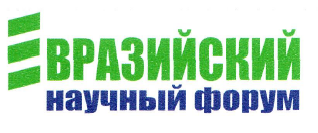 «НАУЧНО-ОБРАЗОВАТЕЛЬНОЕ ПРОСТРАНСТВО СТРАН СНГ:ИСТОРИЯ, ДОСТИЖЕНИЯ, ПОТЕНЦИАЛ»Научные направления работы форума:ИскусствоведениеПедагогические наукиПолитические наукиПсихологические наукиРеклама и связи с общественностьюСоциологические наукиЭкономические наукиЮридические наукиНаучное творчество молодых учёныхРабочие языки форума: русский, английский.Срок подачи заявок и материалов: до 25 декабря 2015 года.В 2015 году форма участия: заочная.Контактная информацияПроректор по научной работе МИЭП при МПА ЕврАзЭСМарина Юрьевна СПИРИНАТел.: +7(911) 728-28-94 (моб.).E-mail: enf2015.spb@gmail.comПриложение 1ЗАЯВКАна участие в Евразийском научном форуме«НАУЧНО-ОБРАЗОВАТЕЛЬНОЕ ПРОСТРАНСТВО СТРАН СНГ:ИСТОРИЯ, ДОСТИЖЕНИЯ, ПОТЕНЦИАЛ»г. Санкт-Петербург, 25 декабря 2015 года(для преподавателей, научных сотрудников, предпринимателей, служащих, т.д.)Имя файла-заявки, отправляемого по e-mail, пишется русскими буквами и состоит из фамилии и инициалов участника, далее нижнее подчеркивание, слово «Заявка», например: ПетровАВ_Заявка.		Все графы заявки подлежат обязательному заполнению.Приложение 2ЗАЯВКАна участие в Евразийском научном форуме«НАУЧНО-ОБРАЗОВАТЕЛЬНОЕ ПРОСТРАНСТВО СТРАН СНГ:ИСТОРИЯ, ДОСТИЖЕНИЯ, ПОТЕНЦИАЛ»г. Санкт-Петербург, 25 декабря 2015 года(для студентов, магистрантов, аспирантов, др. обучающихся)Имя файла-заявки, отправляемого по e-mail, пишется русскими буквами и состоит из фамилии и инициалов участника, далее нижнее подчеркивание, слово «Заявка», например: ПетровАВ_Заявка.		Все графы заявки подлежат обязательному заполнению.Приложение 3Требования к оформлению материалов,направляемых для издания в сборниках Евразийского научного форума«НАУЧНО-ОБРАЗОВАТЕЛЬНОЕ ПРОСТРАНСТВО СТРАН СНГ:ИСТОРИЯ, ДОСТИЖЕНИЯ, ПОТЕНЦИАЛ»г. Санкт-Петербург, 25 декабря 2015 годаМатериалы объемом до 0,5 п.л. предоставляются в электронном виде на e-mail: enf2015.spb@gmail.comФормат страницы А5. Поля: верхнее, нижнее, правое, левое — 2 см. Интервал одинарный, отступ 1,00; размер шрифта (кегль) — 10, тип — Georgia; стиль Обычный. На первой строчке (выравнивание по правому краю) печатаются инициалы и фамилия автора(ов). На второй строчке курсивом (строчными буквами) печатается полное название организации и место ее расположения (город, страна). Третья строчка пустая. На четвертой строчке печатается название статьи (строчными буквами, шрифт полужирный), выравнивание — по центру. Пятая строчка пустая.После пропущенной строки печатается аннотация (3-4 предложения) и ключевые слова — и то, и другое на русском и английском языках.После пропущенной строки печатается текст статьи (без нумерации страниц и вставленных переносов). Графики, рисунки, таблицы вставляются как внедренный объект и входят в общий объем статьи.Номера библиографических ссылок в тексте даются в квадратных скобках [3, с. 12], а их список — в конце текста со сплошной нумерацией. Источники и литература в списке перечисляются в алфавитном порядке, одному номеру соответствует один источник. Ссылки расставляются вручную. Подстрочные сноски не допускаются.Имя файла, отправляемого по e-mail, пишется русскими буквами и состоит из фамилии и инициалов первого автора, и через нижнее подчеркивание слово «статья», например: ПетровАВ_статья.Материалы должны быть подготовлены в текстовом редакторе Microsoft Word 2003, тщательно выверены и отредактированы. Допускается их архивация стандартным архиватором RAR или ZIP.Фамилия, имя, отчество (полностью)Название статьиСтранаГородНазвание организацииМесто работы (полное наименование организации (учреждения), подразделения/факультета, кафедрыДолжностьУченая степеньУченое званиеПочетные/иные звания(сообщаются по желанию)Телефоны: рабочий/ домашний / мобильныйE-mailПочтовый адресФамилия, имя, отчество всех соавторов (с указанием всех сведений по каждому соавтору отдельно)Согласен с использованием моих личных данных (кроме телефона и адреса) при публикации материалов(подпись)Фамилия, имя, отчество (полностью)Название представляемой работы (проекта)СтранаГородНазвание организацииМесто учёбы (полное наименование, факультета, кафедры, учебной группы; курс обучения)Телефоны: рабочий/ домашний / мобильныйE-mailПочтовый адресФамилия, имя, отчество научного руководителя (полностью) с обязательным заполнением пп. 11-17Место работы научного руководителя (полное наименование структурного подразделения, факультета, кафедры)Должность научного руководителяУченая степень научного руководителяУченое звание научного руководителяПочетные/иные звания научного руководителя(сообщаются по желанию)Телефоны научного руководителя: рабочий/ домашний / мобильныйE-mail научного руководителяФамилия, имя, отчество всех соавторов (с указанием контактных сведений)Согласен с использованием моих личных данных (кроме телефона и адреса) при публикации материалов(подпись)